УСТАВНА НАРОДНО читмищЕ ”Йордан йовков-1899"с. Добротица ул. „Добруджа” №32 ; E-mail: yordan_yovkov_ss@mail.bgГЛАВА ПЪРВА. ОБЩИ ПОЛОЖЕНИЯЧл.1 С този устав се урежда учредяването, устройството, управлението, дейността, имуществото, финансирането, издръжката и прекратяването на Народно читалище „ Иордан Йовков-1899” с. Добротица.Чл.2 (1) Народно читалище „Йордан йовков-1899” с. Добротица е традиционно самоуправляващо се културно-просветно сдружение на жителите на с. Добротица което изпълнява и държавни културно-просветни задачи. В неговата дейност могат да участват всички физически лица без ограничения и без оглед на възраст,пол,политически религиозни възгледи,и етническо самосъзнание.(2)Читалището е юридическо лице с нестопанска цел с наименование Народно читалище ”Йордан Йовков-1899 ” с. Добротица . То е създадено и функционира на основание на Закона за народните ЧИТаЛИЩа , Закона за юридическите лица с нестопанска цел и този устав.(З) Народно читалище ”Йордан йовков-1899” с. Добротица, има за седалище с. Добротица, община Ситово, където се намира и адреса на управлението му : област Силистра, община ситово, с. Добротица ул. „Добруджа" №32.Чл.З (1) Целта на читалището е да задоволява потребностите на местното население, свързано със: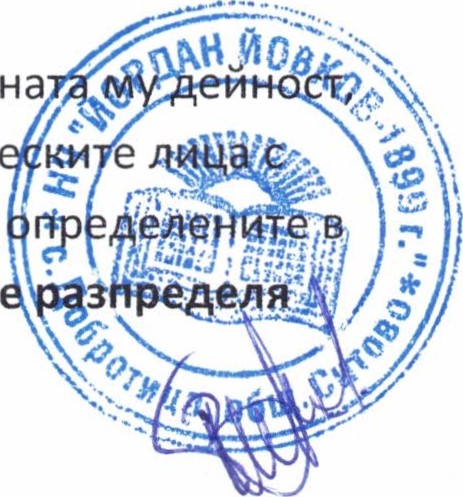 развитие и обогатяване на културния живот, социалната и образователната дейност в с.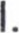 Добротица;2. запазване на обичаите и традициите на българския народ;З. разширяване на знанията на гражданите и приобщаването им към ценностите и постиженията на науката, изкуството и културата ;выпитаване и утвърждаване на националното самосъзнание;осигуряване на достьп до информация;(2) За постигане на целта по ал. 1 , читалището извършва следните основни дейности:урежда и поддържа библиотека, читалня, фото-, фоно-, филмо- и/ или видеотека;създава и поддържа електронни информационни мрежи;З. представя компютърни и интернет услуги на населението ,4.развива и подпомага любителското художествено творчество;5. организира школи, кръжоци, курсове, клубове, кино, видеопоказ , празненства , концерти, чествания и младежки дейности;б. събира и разпространява знания за родния край;7.създава, съхранява и популяризира музейни и други сбирки, съгласно Закона за културно наследство ,8. извършва допълнителни дейности и услуги свързани с предмета на основна които не противоречат на Закона за народните читалища. Закона за юридич ки е щ. нестопанска цел и този устав,като ИЗПОЛЗВа приходите от тях за постигане на устава му цели НАРОДНО ЧИТАЛИЩЕ ”Йордан Йовков-1899” с. Добротица н печалба!9. НАРОДНО ЧИТАЛИЩЕ ”Йордан Йовков-1899” с. Добротица може да участва в читалищни сдружения за постигане на целите, които си е поставило.П. ГЛАВА ВТОРА. УЧРЕДЯВЯНЕ / ПРЕОБРАЗУВАНЕЧл.4. (1) Читалище могат да учредят [преобразуват / най-малко 50 дееспособни физически лица за селата или 150 дееспособни физически лица за градовете,които взимат решение на учредително събрание.(2) Учредително събрание приема устава на читалището и избира неговите органи.Уставьт урежда:наименованието;седалището;З. целите ;ИЗТОЧНИЦИТе на финансиране;органите на управление и контрол, техните ПРаВОМОЩИЯ,НаЧИНа на избирането им, реда за свикването им и за вземане на членове и прекратяване на членството, както и реда за определяне на членския внос.Чл.5. (1) Читалището придобива качеството на юридическо лице с вписването му в регистъра на организациите с нестопанска цел на окръжния съвет, в чийто район е седалището на читалището.(2) Вписването на читалищата в регистъра на ОКРЫ<НИЯ съд се ИЗВЪРШВа без такси по писмена молба от настоятелството, към която се прилагат :протоколы от учредителното събрание;уставьт на читалището, подписан от учредителите;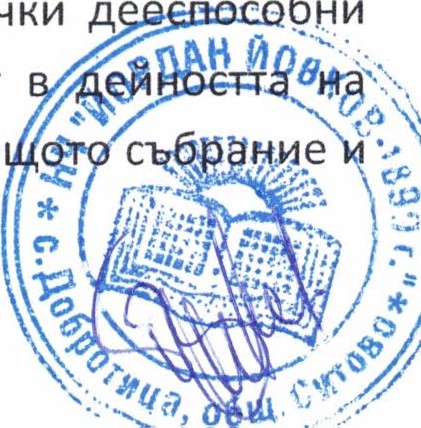 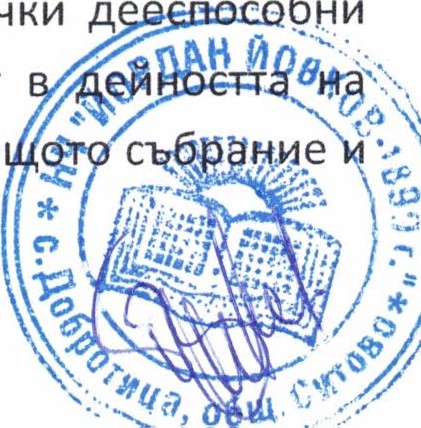 З. нотариално заверен образец от подписа на ЛИ№ТО, представляващо читалището и валидният печат на читалището.(З) В регистъра се вписват:1. наименованието и седалището на читалището и източника на първоначалното му финансиране;2. уставы;З. имената на членовете на настоятелството и на проверителната комисия на читалището;името и длъжността на лицето, което представлява читалището;настъпилите промени по т. 1-4.(4) Всяка промяна в обстоятелствата по ал. 3-4 трябва да бъде заявена в 14-дневен срок от възникването й.Ш. ГЛАВА ТРЕП. ЧЛЕНСТВО В ЧИТАЛИЩЕТОЧл.б. Членството в читалището е свободно за всички дееспособни граждани без ограничения, щом те работят за постигане на целите на читалището и защитават неговите интереси.Чл.7 (1) Членовете на читалището са: интелектуални, колективни и почетни.(2) Индивидуалните членове на читалището са български граждани. Те са действителни и спомагателни:1. Действителни индивидуални членове на читалището могат да бъдат всички д непоставени под запрещение лица НаВЪРШИЛИ 18 години, които участват ЧИТаЛИЩеТО, редовно ПЛа[.цаТ всеки членски внос, определен с решение на Об имат право да избират и да бъдат избрани неговите органи.2. Спомагателни индивидуални членове на читалището са всички дееспособни, непоставени по запрещение лица, които не са навършили 18 години лица и работят за постигане на целите на читалището . Те могат да бъдат освободени от плащането на членския внос или да го заплащат в намалени размери, съобразено решенията на настоятелството. Спомагателните индивидуални членове на ЧИТаЛИЩеТО нямат право да избират или да бъдат избирани в органите на ръководството на читалището. Те имат право на съвещателен глас.(З) Колективните членове съдействат за осъществяване целите на читалището, подпомагат дейностите,поддържането и обогатяването на материалната база и имат право на един глас в общото събрание. Колективни членове могат да бъдат професионални организации; стопански организации; търговски дружества; кооперации и сдружения; културно-просветни и любителски клубове и творчески колективи.(4) Почетни членове могат да бъдат български и чужди граждани с изключителни заслуги за читалището.Чл.8 (1) Кандидатите за действителни индивидуални членове подават писмено заявление до настоятелството на читалището, с което декларират, че желаят да станат членове на ЧИТаЛИЩеТО,Че познават и приемат устава на читалището и ще работят за постигане на неговите цели.(2) Кандидатурите се гласуват на заседание на настоятелството. На члена на читалището се издават съответните документи за членство.(З) Приетият за действителен член на ЧИТаЛИЩеТО плаща членски внос по ред определен от настоятелството.Чл.9. При условията на чл. 11, ал, З от Закона на народните читалища, в ЧИТаЛИЩеТО могат да членуват колективни членове. Те се приемат по писмено заявление на УПЪЛНОМОЩеН представител на кандидатите за колективно членство и имат право на един глас.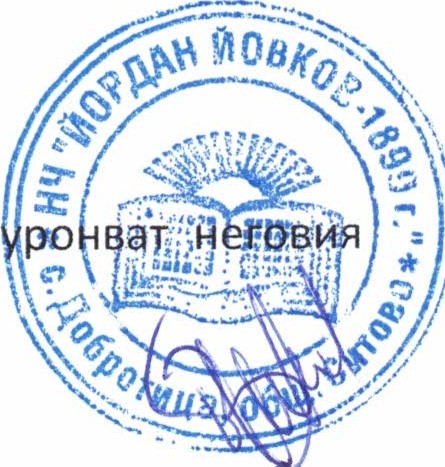 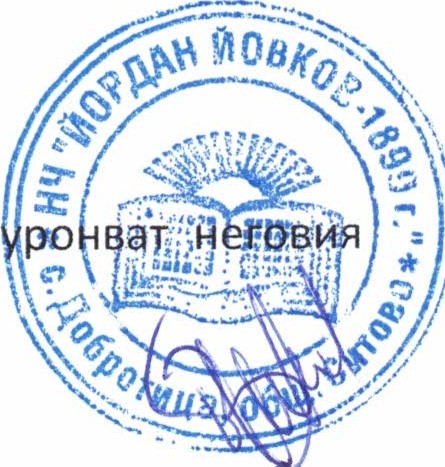 Чл.1О. Колективни членове могат да бъдат:професионални организации;стопански организации; З. търговски дружества;4. културно-просветни и любителски клубове и творчески колективи.Чл.11. (1) Лицата, които имат особени заслуги към читалището се обявяват за почетни членове по решение на Общото събрание,по предложение на настоятелството или от членовете на читалището.(2) На лицата по предходния член настоятелството издава съответните удостоверения.Чл.12. (1) Членовете на читалището имат право да:участват в управлението на читалището;получават улеснен достъп до всички читалищни форми на дейност и прояви по ред определен от настоятелството;З. ползват с предимство културно-просветните форми на читалището ,4. получават всякаква информация относно дейноспа на читалището и упражняват контрол върху нея;(2) Членовете на читалището са длъжни:1.Да спазват устава на ЧИТаЛИЩеТО и решенията на неговите членове ,2.да ПЛаИ-щаТ лично членския си внос в размер на 2.00лв;З. да участват в дейноспа на читалището ;4. да опазват имуществото и доброто име на читалището, както и престиж.Чл.1З (1) Членството в читалището може да се прекрати с решение на общото събрание взето с 3/4 мнозинство от общия брой на членовете в същото, когато член на читалището нарушава грубо настоящия устав и решенията на органите на НЧ „Йордан йовков-1899”с. Добротица или работи срещу неговите цели и интереси и интереси и му е причинил значителни вреди.(2) Членството се прекратява и на основание отпадане:при невнасяне на членки внос;при неучастие в три последователни заседания на Общото събрания;З. при системно неизпълнение на задължението за участие в дейността на читалището;4. по желание на самия член с писмено заявление до настоятелството, както и при прекратяване или преобразуване на колективен член.М. ГЛАВА ЧЕТВЪРТА. ОРГАНИ НА УПРАВЛЕНИЕ НА ЧИТАЛИЩЕТО.Чл.14. Органи на читалището са общото събрание, настоятелството и проверителната комисия.Чл.15. (1) Върховен орган на читалището е общото събрание .(2) Общото събрание на читалището се състои от всички членове на читалището, имащи право на глас.Чл.16. (1) Общото събрание:изменя и допълва устава;избира и освобождава членовете на настоятелството, проверителната комисия и председателя;З. приема вырешните актове, необходими за организация на дейноспа на читалището;изключва членове на читалището;определя основни насоки на дейноспа на читалището;взема решения за членуване или за прекратяване на членството в читалищното сдружение;приема бюджета на читалището;приема годишния отчет на читалището до 30 март на следващата година;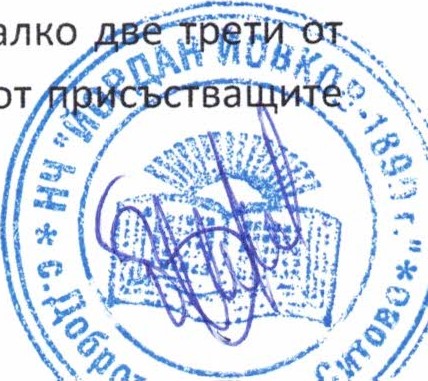 определя размера на членския внос;отменя решения на органи на читалището;взема решения за откриване на клонове на ЧИТаЛИЩеТО след съгласуване с общината;взема решение за прекратяване на читалището;взема решение за отнасяне до съда на незаконосъобразни действия на ръководството или отделниЧИТаЛИЩНИ членове;взема решение за участие на читалището в читалищни сдружения.Чл.17. (1) Редовно общо събрание на ЧИТаЛИЩеТО се свиква от настоятелството най-малко веднъж годишно. Извънредно общо събрание може да бъде свикано по решение на настоятелството, по искане на проверителната комисия или на една трета от членовете на читалището с право на глас. При отказ на настоятелството да свика извънредно общо събрание до 15 дни от постъпването на искането проверителната комисия или една трета от членовете на ЧИТаЛИИ.деТО с право на глас могат да свикат извънредно общо събрание от свое име.(2) Поканата за събрание трябва да съдържа дневния ред , дата, часа и мястото на провеждането му и кой го свиква. Тя трябва да бъде получена срещу подпис или връчена не по-късно от 7 дни преди датата на провеждането. В същия срок на вратата на читалището и на други общодостъпни места в населеното място,трябва да бъде залепена покана за събранието.(З) ОбЩОТО събрание е законно, ако присъстват наЙ-малко половината от имащите право на глас членове на ЧИТаЛИЩеТО. При липса на кворум събранието се отлага с един час. Тогава събранието е законно,ако на него присъстват не по-малко от една трета от членовете при редовно общо събрание и не ПО-МаЛКО от половината плюс един от членовете при извънредно събрание.(4) Решенията по чл. 16, ал. 1, т. 1, 4 , 10 , 11 и 12 се вземат с мнозинство най-малко всички членове . Останалите решения се звемат с мнозинство повече от половината от членове.(5) Две трети от членовете на общото събрание на народното читалище могат да предявят иск пред ОКРЪЖНИЯ съд по седалището но читалището за отмяна на решение на общото събрание, ако то противоречи на закона или устава.Чл.18. (1) Изпълнителен орган на читалището е настоятелството, което се състои от петима членове, избрани за срок до З години. Същите не трябва да имат роднински връзки по права или съребрена линия до четвърта степен.(2) Настоятелството:свиква общото събрание;осигурява изпълнението на решенията на общото събрание;З. подготвя и внася в общото събрание проект за бюджет на читалището и утвърждава щата му;подготвя и внася в общото събрание проект за отчет за дейността на читалището;назначава секретаря на читалището и утвърждава длъжностната му характеристика.(З) Настоятелството взема решение с мнозинство повече от половината от членовете си. То само определя реда на работа.Чл.19. (1) Председателят на читалището е член на настоятелството и се избира от ОбЩОТО събрание за срок до З години.(2) Председателят:организира дейността на читалището съобразно закона, устава и Реи.јеНИЯТа на общото събрание;представлява читалището;З. свиква и ръководи заседания на настоятелството и представлява общото събрание;отчита дейноспа си пред настоятелството;сключва и прекратява трудовите договори със служителите съобразно бюджета на ЧИТаЛИЩеТО вы основа решение на настоятелството.Чл.2О. (1) Секретарят на читалището:организира изпълнението на решенията на настоятелството, включително решенията за изпълнението на бюджета;организира текущата основна и допълнителна деЙност; З. отговаря за работата на щатния и хонорувания персонал;4. представлява ЧИТаЛИЩеТО заедно и поотделно с председателя.(2)Секретарят не може да е в роднински връзки с членовете на настоятелството и на проверителната комисия по права и по съребрена линия до четвърта степен, както и да бъде съпруг/ съпруга на председателя на читалището.Чл.21. (1) Проверителната комисия се състои най-малко от трима членове, избрани за срок до З години.(2) Членове на проверителната комисия не могат да бъдат лица, които са в трудови-правни отношения с читалището или са роднини на членове на настоятелството, на председателя или секретаря по права линия, съпрузи, братя, сестри и роднини по сватовство от първа степен.(З) Проверителната комисия осъществява контрол върху дейноспа на настоятелството, председателя или секретаря на читалището по спазване на закона, устава и решенията на общото събрание.(4) При констатирани нарушения проверителната комисия уведомява общото събрание на читалището, а при данни за извършено престъпление — и органите на прокуратурата.Чл.22. Не могат да бъдат избрани членове на настоятелството и на проверителната комисия, и за секретари лица, които са осъждани на лишаване от свобода за умишлени престъпления от общ характер.Чл.2З. (1) Членовете на настоятелството, включително председателят за липса на конфликт на интереси и, че не са „свързани лица“ по смисъла 51 от предотвратяване и разкриване на конфликт на интереси по реда и при условия на съ Еф./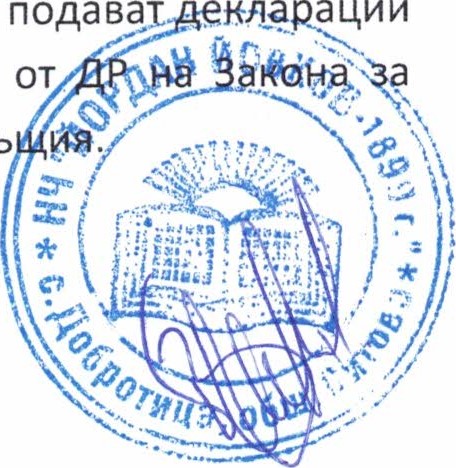 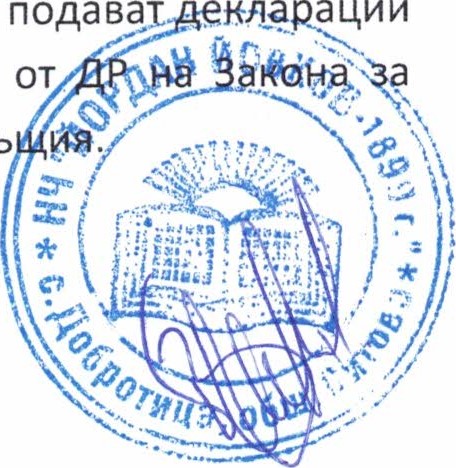 (2) Декларациите се обявяват на интернет страницата на читалището.ГЛАВА ПЕТА. ИМУЩЕСТВО И ФИНАНСИРАНЕ НА ЧИТАЛИЩЕТОЧл.24. Имуществото на читалището се състои от право на собственост и от други външни права, вземания, ценни книжа, други права и задължения.Чл.25.Читалището набира средства от следните източници:членски внос;културно-просветна и информационна дейност;З. субсидия от държавния и общински бюджети;наеми от движимо и недвижимо имущество;дарения и завещания;други приходи.Чл.2б. (1) ЧИТаЛИЩНОТО настоятелство изготвя годишния отчет за приходите и разходите, който се приема от общото събрание .(2) Отчеты за изразходваните от бюджета средства се представя в общината ежегодно.Чл.27. (1) Председателят на читалището ежегодно в срок до 10 Ноември е длъжен да представи на кмета на общината предложение за дейността на читалището през следващата година.(2) Председателят на читалището представя ежегодно до 31 Март на кмета на общината и общинския съвет доклад за осъществените дейности в изпълнение на програмата и за изразходените от бюджета средства през предходната година.Ш.ГЛАВА ШЕСТА. ПРЕКРАТЯВАНЕ НА ЧИТАЛИЩЕТОЧл.28 (1) Читалището може да бъде прекратено по решение на общото събрание, вписано в регистъра на окръжния съд. То може да бъде прекратено с ликвидация или по решение на окръжния съд, аКО:дейноспа му противоречи на закона, устава и добрите нрави;имуществото му не се използва според целите и предмета на дейноспа на ЧИТаЛИЩеТО;З. е налице трайна невъзможност читалището да действа или не развива дейност за период от две години;не е учредено по законния ред;е обявено в несъстоятелност.Чл.29. (1) Разпределянето на останалото след удовлетворяването на кредиторите имуществото се решава СЪГЛаСНО този устав, доколкото в закон не е предвидено друго. Ако решение не е било взето до прекратяването, то се взема от ликвидатора на читалището.Ако не съществуват лица по ал. 1 или те не са определяеми, имуществото преминава върху общината по седалището на читалището. Общината е ДЛЪЖНа да използва полученото имущество за деЙност, възможно най-близка до цела на прекратеното читалище.Имуществото по предходните алинеи не може да се разпределя, продава или по какъвто и да било начин да се прехвърля на ликвидатор, назначен извън кръга на лицата по ал.2, с изключение на дължимото им възнаграждение.Лицата, придобили имущество в резултат на извършената ликвидация по ал. 1-3, отговарят за задълженията на ЧИТаЛИЩе до размера на придобитото.ял. ГЛАВА СЕДМА. ЗАКЛЮЧИТЕЛНИ РАЗПОРЕДБИЧл.ЗО. ЧИТаЛИЩеТО има свой КРЪГЪЛ печат с надпис Народно читалище „Иордан йовков-1899”с. Добротица.Чл.З1. Празник на читалището е 11 май, денят на Светите братя Кирил и Методий.Чл.З2. Настоящият устав е изменен и допълнен на основание Законы за народните читали бр. 42 от 05 Юни 2009 г. ) и е приет от Общото събрание на ЧИТаЛИЩеТО на 01.07.2010 го Чл.ЗЗ. За всички неуредени в този устав отношения се прилага Законы за народните за юридическите лица с нестопанска цел и действащите в страната нормативни доку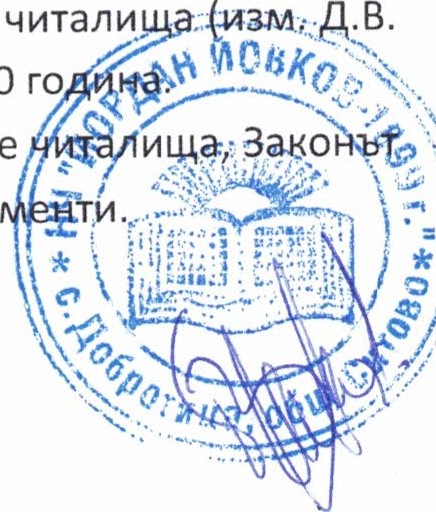 Списък на членовете на настоятелството                                                          при НЧ „Й.Йовков-1899“ с. Добротица1.Галина Василева Йорданова – председател на НЧ2. Светла Любомирова Гойчева- секретар 3.Ангелинка Иванова Русева –член4.Вера Ивановна Димитрова- член 5.Искра Йорданова Георгиева –член6.Никола Йорданов Йорданов- членКонтролна комисия:Нежля Рушидова Захариева – председател на ПКИрина Владимировна Стоева- членДимитър Димитров Терзиев - членГ О Д И Ш Е Н   О Т Ч Е Т за дейността през 2021 г. на НЧ „Й. Йовков-1899“ с. Добротица, област Силистра    През  2021 г.  в условията на пандемична обстановка , свързана с КОВИД-19 ЧН и ПК работиха съобразно ЗНЧ и Устава на читалището. Проведохме необходимия брой  заседания с протоколи от тях. През годината функционираха пет групи: женска певческа група или ГАФ „Росен здравец“, детска театрална формация „Хаскьойци“, „Приятели на книгите“, „Природолюбители“ и „ Работилничка за сръчни ръце“,детска  вокална група „Трио Българка“.Всички дейности  се организират и провеждат при съобразяване със срока на  извънредната епидемиологична обстановка и при спазване на всички противоепидемични мерки, утвърдени със заповеди на министъра на здравеопазването и методическите указания и препоръки на министерството на културата към председателите на народните читалища във връзка с чл.4Б, т. 1 от ЗНЧ.    Месец Януари: според  предвидените дейности по календарен план на 06.01 организирахме водосвет посветен на „Йордановден“ в местния храм “Св.св. Кирил и Методий“.На 21 януари -   По повод  Бабинден с настроение  развяхме ушитият за целта байрак и посрещнахме новороденото   бебе Ангел- Джан на младото семейство Борисови, като го наградихме с  детски стоки. Поздравихме най- възрастната жителка на село Добротица - баба Калина Опрева. Под звуците на весел хоровод  на центъра на селото при спазване  условията  на пандемичната  обстановка поздравихме и д-р Демиров по случай Деня на родилната помощ.Подредихме изложба, посветена на 170 години от рождението на Т. Каблешков и 165 от рождението на Райна Княгиня. Пред читалището беше направен и първият снежен човек за новата година.Февруари: 14 февруари - Трифон Зарезан – зарязахме  лозата пред кметство Добротица по традиционен обичай с дейците от  ЧН  и проведохме  конкурс за най-хубаво домашно вино и най- работлив стопанин.19 февруари – По случай 148 години  от безсмъртието на Левски организирахме рецитал и песни в Памет на Апостола и изплетохме венец на специално подреденото от самодейците табло, отразяващо събития от бурния революционен устрем на Дякона. Всеки сподели как тълкува заветите му днес. Прожектирахме  анимационен  филм за живота му за най-малките ни  участници и техните родители. Март: 1 март- Баба Марта поздрави малките самодейци  от детската градина и местните  жители като  ги закичи с мартенички , да са румени  и засмени през цялата година. Посрещнахме празника на самодееца „На раздумка и песен“, който също е на първи март и раздадохме лакомства на децата ,а родители и самодейци почерпихме за здраве и берекет.Творческата работилница “Бели и червени ,като слънцето засмени“ участва в областен конкурс “Мартеници гигант“ организиран от община Силистра. Във виртуалния вариант представихме композиция изработена от естествени материали с конкретна символика и получихме  Благодарствен адрес от  областния управител.Участвахме в конкурс “Посланията на шевиците“ организиран от НЧ „Пробуда-1940“– с. Калипетрово. Най- сръчните наши ръкоделки бяха отличени с награди, а майсторските творби изложени в РБ “ Партений Павлович“-гр. Силистра.3 март – Под звуците на химна на Р България пред Паметника в центъра на селото, под патронажа на местния кмет Искра Георгиева  и с участието на ученици от ОУ “Отец Паисий“ водени от старши учител по история г-жа А. Русева изнесохме кратък рецитал, посветен на празника. Поднесохме венци  и сведохме глави   пред знайните и незнайни герои паднали за свободата на Отечеството преди 143 години. Цветя бяха поднесени  и от признателното население. С едноминутно мълчание отдадохме почит към подвига на загиналите за нашата свобода.На 8 март за жените от селото съвместно с кметство с. Добротица организирахме общоселско тържество по случай Международния ден на жената. 19 март: Проведено отчетно годишно събрание, на което председателя  на НЧ “Йордан Йовков“ г-жа Г. Йорданова  акцентира върху дейността на читалището и самодейците в условията на пандемия. „Бащино огнище не забравяй, стари обичаи не презирай“ е  проекта ,с който Читалището кандидатства пред МИГ “Главиница-Ситово Крайдунавска Добруджа“. Кандидатствахме и с проект по програма “Българските библиотеки- съвременни центрове за четене и информираност“ към Министерство на културата.Април: Традицията  за Лазаров ден се пази и предава в селото. С празнична погача , Искра Георгиева , кмет на с. Добротица ,заедно с  група самодейци посрещнаха нашите най- малки лазарки - Серче, Дилек, Мелда, Зара , Неджля, Крисия, които изпълниха лазарска композиция. Празникът беше озвучен от г-н Светлин Русев- библиотекар към НЧ “Йордан Йовков-1899“.Танците и песните на най- малките предизвикаха  радост и въодушевление в сърцата на всички присъстващи. Стопаните ги дариха с яйца, лакомства, плодове.Изработихме  постер на тема “Земята е нашата площадка за игра ,да я поддържаме чиста“.По случай Деня на Земята ,съвместно с кметство Добротица самодейците участваха при залесяване на сметището край селото и превръщането му в гора.Май:  По повод 9 май – Деня на победата  (76 години от края на Втората световна война), който е и Ден на Европа, посветен на мира, единството и обединението на стария континент, съвместно с кметство Добротица, членовете  към НЧ „Йордан Йовков-1899“ село Добротица поднесоха венец пред Паметника на загиналите във войните и участвалите във Втората световна война бойци – добротичани. По този начин изразихме нашето уважение към безсмъртния и велик пример завещан и на следващите поколения.      11 май – Отбелязахме патронния празник на Читалището  и 122–рата годишнина от освещаването на  православния храм „Свети свети Кирил и Методий“ в селото. Самодейците към Читалището и учениците от ОУ “Отец Паисий“ поднесоха  венец за храмовия празник и поздравиха гостите с вълнуващ рецитал.21 май – рецитал посветен на братята Кирил и Методий. Присъстващите гледаха и филма „Свещената азбука- заветът на Св. Св. Кирил и Методий“. Раздадени бяха награди за най- активен читател на библиотеката и за всички деца – участници в културните дейности на Читалището.25 май- кандидаствахме с проект “Читалищната библиотека- желана територия на всички“ към LIDL „ Ти и Lidl  за по- добър живот“. Целта ни беше да формираме начална компютърна грамотност за по- възрастното население, дигитални умения за деца , ученици и младежи , безопасно сърфиране в Интернет и популяризиране на местния фолклор.Юни: 1 – Международен ден на детето – Детски празник „Слънчеви усмивки“ ,на който децата рисуваха своите мечти  и бяха почерпени с лакомства.2 юни- Деня на Ботев беше отбелязан  с  кинопродукция на филм посветен на поета.24 юни – Във връзка с празника „Еньовден“-ден на билките, местните самодейци съвместно с членовете на клуб „Природолюбител“ браха лековити растения. Присъстващите бяха поздравени с композиция „Еньовден“ от групата „Фолклорна плетеница“ от ОУ “Отец Паисий“ и минаха за здраве под магическия венец. За втора поредна година НЧ „Йордан Йовков-1899“ село Добротица организира „Забавно лято в библиотеката“. Инициативата включва свободен и безплатен достъп до разнообразни занимания с деца и ученици от всички възрасти. От 22 юни до 6 септември се осъществиха групови и индивидуални дейности основно в следните три направления:Клуб „Природолюбители“.Работилничка за сръчни ръце.Приятели на книгите.Бяха организирани литературни четения сред природата с  автори като Стоян Михайловски, Дора Габе, Ран Босилек, Ангел Каралийчев. Любимите си герои децата нарисуваха в цветни картини и  постери. Пленерите на открито с рисунки върху асфалт  станаха любимо тяхно занимание. Появиха се интересни картини на море, слънце и детски мечти. Август- Активна творческа дейност на самодейците от ГАФ “Росен здравец“ и участие в международен фестивал „ Balkan folk fest“ във Варна. Завоюван  Златен плакет и грамота. Организирахме посещение на Ботаническата градина  и Двореца в Балчик и присъствахме на изложба на реплики на Панагюрското златно съкровище.15 август – На църковния празник Успение на Пресвета Богородица, по покана на църковното настоятелство участвахме в храмовия празник. 6 Септември: По случай   136 годишнината  от Съединението на Княжество България и Източна Румелия поздравихме самодейците с презентация.11 Септември: Активна творческа дейност на ГАФ“ Росен здравец“ и заснемане на видеоклип  на песните „Йордан на чардак седеше“, „Да знам либе ле“, „Млад юнак“, „Пелин, Пелин“ и „Засвирила свирка“, „Мило ми е мамо, драго ми е татко“.За 70 годишнината на Художествената самодейност в селото и Читалището, подготвихме поздравителните адреси за самодейците с пожелание да запазят огъня на духовността, да съхранят и предадат на идните поколения ентусиазма си за читалищна дейност и стремеж за опазване на българщината , любовта към изкуството и  традициите.22 Септември- Честване на 113 години от Независимостта на България с кинопрожекция.1 Октомври: Поздрав по случай Деня на възрастните хора съвместно с клубовете и кметството.5 Октомври – Международен ден на учителя  и поздрав към учителите от селото.Празник на жените – земеделски производители. Ноември:   На 1 ноември в сградата на НЧ „Йордан Йовков 1889“ село Добротица Председателя на читалищното настоятелство поздрави присъстващите активни дейци и пазители на българщината по повод Деня на народните будители. Представихме презентацията „Традиция,  съвременност , бъдеще на НЧ в село Добротица“.В чест на будителите съвместно с НЧ “Йордан Йовков- 1899“ и библиотекаря г-н Светлин Русев , учениците от III и  IV ЦОУД при ОУ “Отец Паисий“ проведоха  Маратон на четенето с героите на „Хайдути“- Христо Ботев, “Косачи“- Елин Пелин, „Немили- недраги“- Иван Вазов.На 16 ноември – отбелязахме Деня на толерантността, а на  21 ноември – Ден на християнското семейство.По инициатива на ОИЦ-Силистра и  РЕКИЦ “Читалища“-Силистра беше организирана изнесена приемна в селото за запознаване на местните жители с дейностите по европейските фондове.Декември- подготовка на коледари. Съвместно участие на ОУ “Отец Паисий“ и  НЧ“ Йордан Йовков-1899“ в първи национален конкурс “Ой  Коледо ,мой Коледо“- Тутракан и завоювано 2-ро място. Проведен конкурс за най- обре украсен коледен калпак и китка и коледна картичка. Съвместно с кметство- Добротица, Дядо Коледа и Снежанка раздадоха подаръци и лакомства на децата от селото.Отчетът предстои да бъде гласуван и приет на общо събрание, проведено през март 2022 г. в Читалището.КАЛЕНДАРЕН ПЛАН         за дейностите на народно читалище “Йордан Йовков-1899“,село Добротица,              общ. Ситово, област Силистра за периода /01.01.2022г.-31.12.2022г./ОСНОВНИ ЦЕЛИ:Да работи за обогатяване на културния живот на село Добротица;Да съхранява и предава местните празници и обичаи на младото поколение;Да предоставя на населението информационни и справочни услуги;Съвместно да работи с Кметството и училището на територията на село Добротица;Да издига ролята на читалището в областта на изкуството, културата ,както и да се включи при поддържане на екологичното равновесие в региона;Съвместно да работи  с Кметството, общината и с други НПО по проекти и програми.ПРИОРИТЕТИ:Основни акценти:Ориентиране в променената среда;Вземане на решения за осъвременяване на читалищната дейност.- Като организация на гражданското общество;- Читалището – институция за реализиране потребностите на младото поколение;- Развитие и усъвършенстване на културната дейност в читалището и подобряване стила и методите на работа с цел развитие на интеграционните процеси в духовната сфера;- Да бъде място за интегриране на непривилегировани групи, групи от малцинствата;- Привлекателно място, утвърдено като фактор за обществена промяна и средище на знанието.Управленски политики:Взаимоотношения с местните власти;Местните общности;Лидери в културната общност.Задачи: 1.  Разгръщане на културно- просветна дейност на читалището сред населението.2.   Прилагане на иновативни подходи и методи на работа за повишаване на читателския интерес.3.  Библиотеката да се развива като средище за информация, комуникация, обучения , знания  и културна дейност.4.  Дейности за разкриване на и опазване на културното наследство а нашия край.5.   Актуализиране на летописната книга.Основни цели на организационно развитие:Превръщане на читалището в културно- информационен център, предоставящ набор от услуги за гражданите и бизнеса.Развитие и обогатяване на културния живот, социалната и образователна дейност.Възпитаване и утвърждаване на национално самосъзнание.Поемане на социални ангажименти.Провеждане на широко- мащабни консултации за нови форми на Европейско управление.Сътрудничество и управленска практика с местната власт и бизнеса.Специфични цели:Сътрудничество между читалищните организации. - Засилване ролята на читалището като гражданска организация и център за общностно развитие с културни ,образователни , информационни ,социални и граждански функции;-  Управление  чрез  планове и програми; -  Подпомагане ефективността на сътрудничество с общинска администрация.Техническо обезпечаване:Основна цел:Осигуряване на равнопоставеност при достъпа на информация.       Специфична цел:Поддържане на електронната информационна мрежа на читалището като информационен център.  Мероприятия за изпълнение:Изготвил :Членовете на читалищното настоятелство при НЧ “Йордан Йовков-1899“,с.ДобротицаМесецДейност, прояваЯнуари06- Водосвет за ЙордановденРецитал посветен на 174 години от  рождението на Христо Ботев – поетът на революцията /2022г.-1848г./13- прожекция на български филм по повод деня на българското кино;21- Бабинден- общоселски женски празник ,посветен на родилната помощ;27- 190 години от рождението на Луис Карол- литературно четене.Февруари1 - Винария- опиянени от любов и вино; Трифон Зарезан- зарязване на  лозята –до обяд по традиционен обичай, следобяд- общоселско веселие с игри и танци, конкурси за най – хубаво  домашно приготвено вино, ракия  и приз за най- добър стопанин;19- общоселско отбелязване на 149 години безсмъртие на Васил Левски- рецитал и витринно табло;Творческа работилница “Бели и червени като слънцето засмени“ съвместна инициатива с първи клас при  ОУ“ Отец  Паисий“.Март01-На раздумка и песен“ заедно с БАБА МАРТА;01-/вечер/ Надиграване по повод деня на САМОДЕЕЦА;03- общоселско честване на Националния празник с училището ,кметството, клубове и общественост-стихове и песни .Поднасяне на венци в знак на признателност на паметника;08- Ден  на жената – общоселско тържество посветено на жените в селото;21-Световен ден на поезията- четене на любими стихове;22-Посрещане на Първа пролет.Април01-Ден на хумора и шегата- съвместна проява с кметство-с. Добротица, клуб „Кураж“ и клуба на пенсионера;„Седмица на детската книга“- аудио книга с учениците, жените от клуб „Кураж“ и пенсионерския клуб;„Земята е нашата площадка за игра и трябва да я пазим чиста“-инициатива по случай Деня на Земята;Литературна среща с писателя Илия Берберов по повод световния ден на книгата и авторското право;Лазаровден, Цветница и Великден- детска група „Лазарки“ с песни и танци за здраве, берекет и  радост на стопаните съвместно с клуб по интереси „Фолклорна плетеница“;„Великденска творческа работилница“ с детско  творчество , забавления и  конкурс за най- здраво и най- шарено яйце.Май06- Гергьовден- общоселско хоро и  люлка за здраве и плодородие;09-Духът на българина в Европа- конкурс за рисунка по възрастови групи;11-Патронен празник на читалището и храмов празник на църквата“ Св.св. Кирил и Методий“ - Празник на местните общности;24 - събор на селото;Награди за най- активен читател на библиотеката .Юни01-„С усмивката на Слънцето“-детски празник на открито;02- Ден  на Ботев- исторически филм посветен на подвига на Ботевата чета;Участия на ГАФ “Росен здравец “в регионалните събори в с. Гарван и с. Ситово по график;24-възстановка на обичая “Еньовден“- традиция и новаторство. Съвместна проява с клуб по интереси “Фолклорна плетеница „ при  ОУ“ Отец Паисий“;Забавно лято в библиотеката – творчески занимания с деца.ЮлиУчастия на ГАФ “Росен здравец“ в Национални събори и Международни фестивалиДетска група по интереси „Забавно лято в библиотеката“ -четения, рецитал, постери.АвгустУчастие на ГАФ “Росен здравец“ в Международен фестивал „Балкан Фолк Фест“- Златни пясъци; Творческа почивка;Занимания по интереси  - „Ние и библиотеката  през лятото“- четене на любими книги, рисунки върху асфалт, постери за писател, поет ,сатирик;Занимание по театрално майсторство.СептемвриУчастия на ГАФ “Росен здравец“ в Регионални събори на народното творчество в с. Поляна и с. Попина;06-Заключителен етап на заниманията по интереси;Участие на ГАФ “Росен здравец“ в Регионален събор –Деня на маджуна в с. Смилец;Кампания за насърчаване на четенето сред децата;137 години от Съединението на България- кинопрожекция;Рецитал посветен на Балканската война;114 години Независима България- филм.Октомври01-Ден  на възрастните хора-съвместна проява с клубовете и кметството- увеселение;05-Международен ден на учителя- „Песента на звънчето“;110 години от Балканската война –изложба;12- Ден на българската община- поздравление; Празник на жените – земеделски производители; Залесяване на дървета в парка; Международен ден на анимацията.Ноември01- Традиция, съвременост и бъдеще на НЧ “Йордан Йовков-1899“-презентация;16 -„Различни , но заедно“- Ден на толерантността;21-  Ден на християнското семейство.ДекемвриИгнажден- пресъздаване на обичая от самодейците;Обичаите Сава , Варвара и Никулден- седянка ;Коледа е !-подготовка на коледари и коледуване в кметството съвместно с клуб по интереси “Фолклорна плетеница“; Конкурс за най- оригинално украсен коледен калпак;Тържество посветено на Коледа и Нова година.